Principal Lawyer, PO6About the role In-house Legal is located within the Department of Resources and provides legal services to three Queensland Government agencies through a corporate partnership arrangement: the Department of Resources, the Department of Agriculture and Fisheries and the Department of Environment and Science. The successful candidate for the Principal Lawyer role will have the opportunity to work in a high performing team which advises on some of the most interesting Queensland Government legal work available in-house. The team draws upon its extensive experience from advising multiple agencies and the work is interesting and varied, particularly as you will often be advising on portfolio legislation for the three agencies which is regularly amended and often hasn’t been judicially considered. You will enjoy a supportive, professional, and collegiate environment with exceptional work-life balance. This role is being offered as a fixed-term temporary 11-month contract commencing as soon as possible.Your key duties and responsibilitiesIn this role you will: Work unsupervised to provide quality and timely legal advice and services to the Ministers, the Directors-General and other officers across three agencies, with a particular focus on providing advice about statutory functions and powers and public law issues.Together with officers of Crown Law and external legal service providers, project manage litigation.Prepare instructions to the Crown Solicitor or external providers of legal services on complex matters, including native title matters to be briefed to Crown Law.Exercise initiative and independent professional judgment and respond quickly and effectively to non-routine, urgent matters requiring legal advice.Develop and maintain positive and effective relationships, including appropriate internal and external networks.Draft and update instruments of delegation made by the Ministers and the Directors-General under portfolio legislation across three agencies.Assist with responses to notices of non-party disclosure, subpoenas, right to information and other disclosure processes involving the three agencies.Participate in the implementation of staff development and training programs and improved systems, methods, and procedures to support the independence of In-house Legal and facilitate efficiency in the operation of In-house Legal.Other duties as directed and required.About you We’re looking for the best suited applicant for the role. We’ll do this by assessing your eligibility and your ability to undertake the requirements of the role (including, where relevant, the way you carried out previous roles). We’ll also consider your potential to make contributions to the department and how your engagement would support our commitment to equity, diversity, respect, and inclusion.  This position requires: A Bachelor of Laws Degree and admission or eligibility for immediate admission as a barrister, solicitor or legal practitioner of the Supreme Court of Queensland.Ability to efficiently provide expert and authoritative written and oral advice on complex and sensitive matters.Experience in one or more of the following areas of law:public law, including advising on the interpretation and application of legislation and the appropriate exercise of statutory powers.planning and environment law; and/orenergy and resources lawAbility to communicate complex issues clearly and concisely.A contribution to workplace equity and diversity that enriches our culture of respect and inclusion. Mandatory requirements  Citizenship/Visa Requirements To be eligible for this opportunity, you must be an Australian citizen, have permanent residency status or a visa permitting you to work in Australia. If you are not an Australian citizen, you will need to provide evidence of your residency status or visa, with your right to work (including any conditions / restrictions). You are required to notify the department if your right to work in Australia ceases.Role capabilities –This role has been identified as an individual contributor and the leadership stream is: Leading Self: (Individual Contributor) Responsible for delivering outcomes through self-management, sometimes with guidance from team leaders. Does not supervise others. Valued for the knowledge and skills in their specialist area and strong self-management.Your core competencies:The core competency requirements for this role are:Makes insightful decisions: Makes considered, ethical and courageous decisions based on insight into the broader context.Builds enduring relationships: Builds and sustains relationships to enable the collaborative delivery of customer-focused outcomes.Inspires others: Inspires others by driving clarity, engagement, and a sense of purpose.Drive and accountability: Demonstrates accountability for the execution and quality of results through professionalism, persistence, and transparency.Pursues continuous growth: Pursues opportunities for growth through agile learning, and development of self-awareness.See the Leadership competencies for Queensland framework for more details.About the Department of ResourcesThe Queensland resources sector is changing. We juggle new demands, rapid changes and shifts in community knowledge and expectation. We play an active role in the delivery of key government priorities, such as the implementation of a renewable energy economy, assisting in Path to Treaty, recognition of Native Title Rights and capitalising on our resources for sustainable economic prosperity.  The Department of Resources embraces change by implementing cutting edge programs, best-practice methodologies, embracing new research and encouraging innovation. We are dynamic, diverse and a major contributor to economic opportunities for Queensland.Our vision is to be an influential economic department that advocates in the public interest. This means helping the community and government make the best use of our renewable and non-renewable land, mineral and energy resources.  We play a lead role in shaping a sustainable and positive future for Queensland.Our people and cultureWe are committed to being a workplace that focusses on people. This is about building resilience, encouraging innovation, and understanding that learning is a journey that never ends.  We promote a safe, inclusive, and respectful place to work where all staff feel valued. We are a mobile, flexible, and agile workforce. We live by our guiding principles – proactive, courageous, pragmatic, collaborative, resilient and respectful – underpinned by the Queensland public service values.Inclusion and diversity We encourage people from diverse backgrounds including and Aboriginal and Torres Strait Islander peoples, culturally and linguistically diverse people, people with a disability and women, to apply for roles with our department.Anyone requiring reasonable adjustment, seeking guidance or support with their application, should contact the Role Contact – noted above.You can also refer to ‘How to apply’ and the ‘We are Resources’ for further information on our commitment to supporting inclusion and diversity.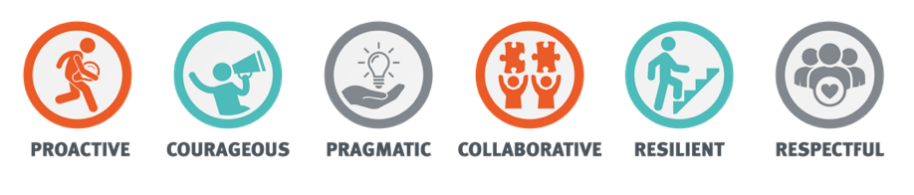 How to applyTo apply for this role, you will need to submit the following documents.A copy of your current resume, detailing your previous work, voluntary or relevant experience, and the contact details for two referees who have personally observed you displaying the key duties, responsibilities and capabilities of this role, plus a brief cover letter (1-2 pages) introducing yourself to the panel and showcasing your skills and how you can make a valuable contribution to the department.   Send your application via www.smartjobs.qld.gov.au By applying online, you can track your application through the process, maintain your personal details through registration and withdraw your application if required.If you experience any difficulties submitting your application:Prior to closing - contact QSS Customer Support Team on 1300 146 370.After closing - call the contact officer listed on this role description. Additional Information Please download the ‘How to apply’ and the ‘We are Resources’ documents available on SmartJobs to learn more about the department, the benefits of working at Resources and how to apply for this role.Role TypeFixed-Term Temporary;ASAP for 11 monthsFlexible  0.6 part-timeAnnual Base Salary$82,556 - $87,252 per annum Plus, leave loading and 12.75% employer superannuation contributionLocation1 William Street, BrisbaneRole Contact Claire O’SullivanPhone: 07 3087 8841Business Group, Division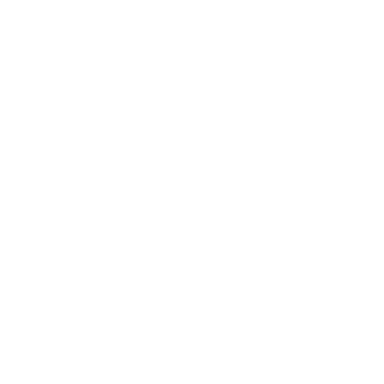 Business and Corporate Partnership, In-House LegalCLICK HERE TO SEE MORE ABOUT OUR DEPARTMENTJob Ad ReferenceQLD/574872/24Position reports toThis position reports to the Director, Advice & LitigationApply viawww.smartjobs.qld.gov.auResponsible forThis position has nil direct reportsClosing DateThursday 11th July 2024Team sizeThere are 10 members in the teamClosing DateThursday 11th July 2024